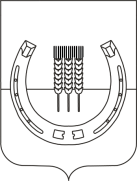 АДМИНИСТРАЦИЯСПАССКОГО СЕЛЬСКОГО ПОСЕЛЕНИЯСПАССКОГО МУНИЦИПАЛЬНОГО РАЙОНАПРИМОРСКОГО КРАЯПОСТАНОВЛЕНИЕ01 ноября 2022 года                                     с. Спасское                                                       № 80  О внесении изменений в муниципальную программу «Сохранение и развитие культуры Спасского сельского поселения» на 2021 – 2025 годы, утвержденную постановлением администрации Спасского сельского поселения от 14 августа 2018 года № 76В соответствии с Федеральным законом от 6 октября 2003 года № 131-ФЗ «Об общих принципах организации местного самоуправления в РФ», на основании Устава Спасского сельского поселения, постановления администрации Спасского сельского поселения от 14 апреля 2014 года № 63 «Об утверждении Порядка разработки, формирования и реализации муниципальных программ и Порядка проведения оценки эффективности реализации муниципальных программ в Спасском сельском поселении», администрация Спасского сельского поселения ПОСТАНОВЛЯЕТ:1. Внести в муниципальную Программу «Сохранение и развитие культуры Спасского сельского поселения»  на 2021 – 2025 годы, утвержденную постановлением администрации Спасского сельского поселения от 14 августа 2018 года № 76 следующие изменения:1.1 В паспорте программы в строке «Объем и источники финансирования» после слов «Общий объем финансирования» изложить тест в следующей редакции: «53876,3 тыс. рублей в том числе:бюджет Спасского сельского поселения: 53876,3 тыс. рублей, в том числе:2021 год –10034,5 тыс. рублей;2022 год – 10670,2 тыс. рублей;2023 год – 10771,0 тыс. рублей;2024 год – 11052,5 тыс. рублей;2025 год – 11348,1 тыс. рублей.».1.2 В текстовой части программы в п. 6 «Ресурсное обеспечение реализации Программы» абзацы 1 - 7 изложить в новой редакции: «Общий объем финансирования мероприятий Программы за счет средств Спасского сельского поселения составляет 53876,3 тыс. рублей, в том числе:2021 год –10034,5 тыс. рублей;2022 год – 10670,2 тыс. рублей;2023 год – 10771,0 тыс. рублей;2024 год – 11052,5 тыс. рублей;2025 год – 11348,1 тыс. рублей.».1.3 Приложения №№ 3, 4 к муниципальной программе «Сохранение и развитие культуры Спасского сельского поселения» на 2021 – 2025 годы, утвержденной постановлением администрации Спасского сельского поселения от 14 августа 2018 года № 76 изложить в новой редакции приложений №№ 1, 2 к настоящему постановлению. 2. Настоящее постановление вступает в силу с момента официального опубликования.3. Контроль за исполнением настоящего постановления оставляю за собой.Глава Спасского сельского поселения                                                                         Е.В. АлёшинаПриложение № 1к постановлению администрацииСпасского сельского поселенияот 06 мая 2022 года № 34 «Приложение № 3к муниципальной программе Спасского сельского поселения«Сохранение и развитие культуры Спасского сельского поселения» на 2021 – 2025 годы», утвержденной постановлением администрации Спасского сельского поселения от 14 августа 2018 года № 76Ресурсное обеспечение реализации муниципальной программ Спасского сельского поселения за счет средств бюджета Спасского сельского поселенияМуниципальная программа «Сохранение и развитие культуры Спасского сельского поселения» на 2021 – 2025 годынаименование муниципальной программыПриложение № 2к постановлению администрацииСпасского сельского поселенияот 06 мая 2022 года № 34 «Приложение № 4к муниципальной программе Спасского сельского поселения«Сохранение и развитие культуры Спасского сельского поселения» на 2021 – 2025 годы», утвержденной постановлением администрации Спасского сельского поселения от 14 августа 2018 года № 76Информация о ресурсном обеспечении муниципальной программы Спасского сельского поселенияза счет средств бюджета Спасского сельского поселения и прогнозная оценка привлекаемых на реализацию ее целей средств федерального, краевого бюджета, иных внебюджетных источниковМуниципальная программа «Сохранение и развитие культуры Спасского сельского поселения» на 2021 – 2025 годынаименование муниципальной программыN  п/п Наименованиегосударственнойпрограммы,подпрограммы,отдельногомероприятияОтветственныйисполнитель,соисполнителиКод бюджетнойклассификацииКод бюджетнойклассификацииКод бюджетнойклассификацииКод бюджетнойклассификацииРасходы (тыс. руб.), годыРасходы (тыс. руб.), годыРасходы (тыс. руб.), годыРасходы (тыс. руб.), годыРасходы (тыс. руб.), годыРасходы (тыс. руб.), годыРасходы (тыс. руб.), годыРасходы (тыс. руб.), годыN  п/п Наименованиегосударственнойпрограммы,подпрограммы,отдельногомероприятияОтветственныйисполнитель,соисполнителиГРБСРзПрЦСРВРотчетныйгод20202021год2022год2023год2023год2024год2024год2025год1234567891011111212131.  Муниципальная программа «Сохранение и развитие культуры Спасского сельского поселения» на 2021 – 2025 годыАдминистрация Спасского сельского поселения,МКУ «СКО»97708 01000000000000011450,4510034,510670,210771,010771,011052,511052,511348,12.  Отдельные      мероприятия    МКУ «СКО»1. Расходы на обеспечение деятельности подведомственных учреждений08 0102001600101004925,905103,94508,95708,95708,95708,95708,95708,91. Расходы на обеспечение деятельности подведомственных учреждений08 0102001600102006140,114620,65809,04725,15006,65006,65302,25302,21. Расходы на обеспечение деятельности подведомственных учреждений08 010200160010800329,49226,1252,3237,0237,0237,0237,0237,01. Расходы на обеспечение деятельности подведомственных учреждений1. Расходы на обеспечение деятельности подведомственных учреждений2. Проведение культурно – массовых, культурно – досуговых мероприятий08 01020016002020054,9583,9100,0100,0100,0100,0100,0100,02. Проведение культурно – массовых, культурно – досуговых мероприятий2. Проведение культурно – массовых, культурно – досуговых мероприятий№п/пНаименование подпрограммы, отдельного мероприятияИсточники ресурсного обеспеченияИсточники ресурсного обеспеченияОценка расходов (тыс. руб.), годыОценка расходов (тыс. руб.), годыОценка расходов (тыс. руб.), годыОценка расходов (тыс. руб.), годыОценка расходов (тыс. руб.), годы№п/пНаименование подпрограммы, отдельного мероприятияИсточники ресурсного обеспеченияИсточники ресурсного обеспечения202120222023202420251233456781.1Муниципальная программа «Сохранение и развитие культуры Спасского сельского поселения» на 2021 – 2025 годывсего по программевсего по программе10034,510670,210771,011052,511348,11.1Муниципальная программа «Сохранение и развитие культуры Спасского сельского поселения» на 2021 – 2025 годыбюджет Спасского сельского поселениябюджет Спасского сельского поселения10034,510670,210771,011052,511348,11.2Отдельные мероприятия1.2.1Обеспечение организации и проведения культурно–массовых, культурно-досуговых мероприятий, направленных на сохранение, создание, популяризацию культурных ценностей, патриотическое воспитание, в томчисле мероприятий, приуроченных к празднованию календарных и государственных праздников, просветительских мероприятий,юбилейных, значимых и памятных дат.всего83,983,9100,0100,0100,0100,01.2.1Обеспечение организации и проведения культурно–массовых, культурно-досуговых мероприятий, направленных на сохранение, создание, популяризацию культурных ценностей, патриотическое воспитание, в томчисле мероприятий, приуроченных к празднованию календарных и государственных праздников, просветительских мероприятий,юбилейных, значимых и памятных дат.бюджет Спасского сельского поселения83,983,9100,0100,0100,0100,01.2.2Укрепление материально-технической базы подразделений культурно–досугового типа учреждения культуры, в том числе строительно–ремонтные работывсего4620,64620,65809,04725,15006,65302,21.2.2Укрепление материально-технической базы подразделений культурно–досугового типа учреждения культуры, в том числе строительно–ремонтные работыбюджет Спасского сельского поселения4620,64620,65809,04725,15006,65302,21.2.3Повышение социального статуса работников культуры (уровень доходов, общественное признание).всего5103,95103,94508,95708,95708,95708,91.2.3Повышение социального статуса работников культуры (уровень доходов, общественное признание).бюджет Спасского сельского поселения5103,95103,94508,95708,95708,95708,91.2.5Прочие расходывсего226,1226,1252,3252,3237,0237,01.2.5Прочие расходыбюджет Спасского сельского поселения226,1226,1252,3252,3237,0237,0